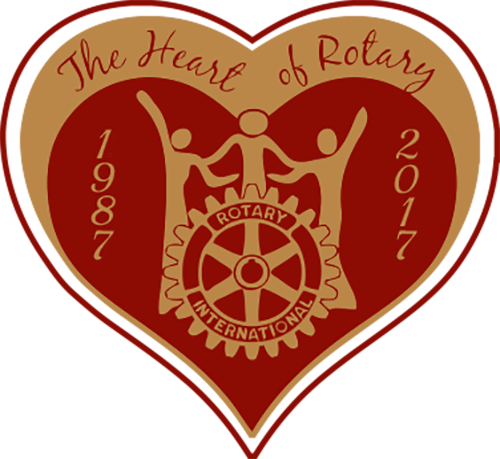 Women in RotaryAward 2017Nomination FormDeadline:  September 30, 2017Submit completed nomination form and all attachments electronically to:Robbe.healey@yahoo.comWomen in Rotary AwardsNomination ProcessThe Women in Rotary Award recognizes women who demonstrate “Service Above Self” through exemplary leadership accomplishments in Rotary and in the community. An award will be given in the following categories to a woman from each District:  Women in Business or ProfessionsWomen in EducationWomen in Health CareWomen in Non-ProfitsLifetime Achievement Nominee must be a Rotarian.  Applications will be reviewed and awardees will be selected by the Awards Committee.  The decision of the Committee will be final.  NominatorName of Nominator: ___________________________________________________________Rotary Club or Organization: ___________________________________________Address:  __________________________________City________________ST_____Zip______Daytime telephone (_____)__________________ email address__________________________NomineeCategory (check areas for which Nominee should be considered) Business/Profession:	Recognizes outstanding leadership contributions though business or professional achievement.  	 Education:  	Recognizes outstanding leadership contributions which improves quality of life through public education, private education, or related work.   Health Care:  	Recognizes outstanding leadership contributions which improves quality of life through medicine, public health, and heath related humanitarian work. Non Profit:  	Recognizes outstanding leadership contributions (volunteer or professional) in the not-for-profit sector. Lifetime Achievement:  	Recognizes a woman whose lifetime body of work in one, or more, of the above categories, has had an exceptional impact is exceptional.Women in Rotary – November 7, 2017 Nomination Form 		page 2Name of Nominee: _____________________________________________________________Nominee’s Rotary Club: ________________________________________________Address:  __________________________________city________________ST_____zip______Daytime telephone (_____)__________________ email address__________________________Is nominee aware of nomination:   YES	 NORotary Roles/positions:  __________________________________ Years of Service: _______Please describe in detail the Nominee’s contribution towards Service, their Impact, example(s) of Leadership (both in Rotary and in the community):  (attach additional page if needed)NOTE:  Awardee must be present November 7, 2017 to accept the award. Committee reserves the right to select winners in Areas of Service that meet the committee’s criteria.  Nominator Signature:  ____________________________________________ date:  __________Sponsoring Rotary Club:__________________________________________Please return form to Robbe.Healey@yahoo.com on or before September 30, 2017.